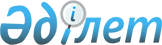 О переименовании улицыРешение Усть-Каменогорского городского маслихата от 11 октября 2011 года N 37/5, постановление акимата города Усть-Каменогорска Восточно-Казахстанской области от 11 октября 2011 года N 13487/1. Зарегистрировано Управлением юстиции города Усть-Каменогорск Департамента юстиции Восточно-Казахстанской области 21 октября 2011 года за N 5-1-171

      В соответствии с подпунктами 4) и 5) статьи 13 Закона Республики Казахстан от 8 декабря 1993 года «Об административно-территориальном устройстве Республики Казахстан», подпунктом 4) пункта 1 статьи 6, пунктом 2 статьи 31 Закона Республики Казахстан от 23 января 2001 года «О местном государственном управлении и самоуправлении в Республике Казахстан», заключением Усть-Каменогорской городской ономастической комиссии от 10 октября 2011 года Усть-Каменогорский городской маслихат РЕШИЛ и акимат города Усть-Каменогорска ПОСТАНОВЛЯЕТ:



      1. Переименовать улицу Солнечную в улицу Астана.



      2. Государственному учреждению «Отдел экономики и бюджетного планирования города Усть-Каменогорска» при корректировке бюджета города предусмотреть средства на выполнение работ, связанных с переименованием улицы.



      3. Государственному учреждению «Отдел жилищно-коммунального хозяйства, пассажирского транспорта и автомобильных дорог города Усть-Каменогорска» обеспечить выполнение работ по переименованию улицы до 31 декабря 2011 года.

      4. Контроль за исполнением настоящего решения и постановления возложить на заместителя акима города Нургазиева А.К. и постоянную комиссию по вопросам депутатских полномочий, социальной инфраструктуры и законности Усть-Каменогорского городского маслихата (Мишин М.А.).



      5. Настоящее решение и постановление вводится в действие по истечении десяти календарных дней после дня его первого официального опубликования.

 
					© 2012. РГП на ПХВ «Институт законодательства и правовой информации Республики Казахстан» Министерства юстиции Республики Казахстан
				      Председатель

      сессии           Д. Кусаинов  Аким города

  Усть-Каменогорска    И. Абишев      Секретарь городского

      маслихата        В. Головатюк      Секретарь городского

      маслихата        В. Головатюк